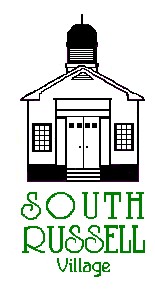 5205 Chillicothe RoadSouth Russell, Ohio 44022440-338-6700PLANNING COMMISSIONMeeting and Public HearingAgendaFebruary 7, 20197:30 pmRoll CallApproval of MinutesAgenda:Continuation of the development review for a proposed kiosk addition at 1194 Bell Road, South Russell, OH for Citizens Bank.  Old BusinessNew Business Adjourn